Изображение Государственного герба ДНРМинистерство здравоохранения Донецкой Народной РеспубликиРЕСПУБЛИКАНСКАЯ СЛУЖБА ЛЕКАРСТВЕННЫХ СРЕДСТВконтактная информация лицензирующего органаАКТ ПРОВЕРКИо наличии материально-технической базы и квалифицированного персонала, необходимых для осуществления оптовой торговли лекарственными средствамидля медицинского примененияАкт о наличии материально-технической базы и квалифицированного персонала, необходимых для осуществления оптовой торговли лекарственными средствами для медицинского применения составлен должностными лицами ___________________________________ ______________________ ___________________(без замечаний/с замечаниями)                                                        (подпись)                                       (дата)М.П.Пометка об отказе ознакомления и подписания с актом проверки______________________  __________ (подпись)                                           (дата)Примечание.В нижнем колонтитуле каждой страницы Акта проверки указываются номер страницы и общее количество страниц, номер акта проверки.________________20______№________1Общая информацияОбщая информацияОбщая информацияОбщая информацияОбщая информацияОбщая информацияОбщая информацияОбщая информация1.1Сведения о лицах, составивших Акт:Сведения о лицах, составивших Акт:Сведения о лицах, составивших Акт:Сведения о лицах, составивших Акт:Сведения о лицах, составивших Акт:Сведения о лицах, составивших Акт:Сведения о лицах, составивших Акт:Сведения о лицах, составивших Акт:1.1наименование должности, фамилия, имя, отчествонаименование должности, фамилия, имя, отчествонаименование должности, фамилия, имя, отчествонаименование должности, фамилия, имя, отчество1.2Сведения о лице Субъекта хозяйствования, в присутствии которого составлен акт проверки наличия материально-технической базы и квалифицированного персонала, необходимых для осуществления оптовой торговли лекарственными средствами для медицинского применения (далее – Акт)Сведения о лице Субъекта хозяйствования, в присутствии которого составлен акт проверки наличия материально-технической базы и квалифицированного персонала, необходимых для осуществления оптовой торговли лекарственными средствами для медицинского применения (далее – Акт)Сведения о лице Субъекта хозяйствования, в присутствии которого составлен акт проверки наличия материально-технической базы и квалифицированного персонала, необходимых для осуществления оптовой торговли лекарственными средствами для медицинского применения (далее – Акт)Сведения о лице Субъекта хозяйствования, в присутствии которого составлен акт проверки наличия материально-технической базы и квалифицированного персонала, необходимых для осуществления оптовой торговли лекарственными средствами для медицинского применения (далее – Акт)Сведения о лице Субъекта хозяйствования, в присутствии которого составлен акт проверки наличия материально-технической базы и квалифицированного персонала, необходимых для осуществления оптовой торговли лекарственными средствами для медицинского применения (далее – Акт)Сведения о лице Субъекта хозяйствования, в присутствии которого составлен акт проверки наличия материально-технической базы и квалифицированного персонала, необходимых для осуществления оптовой торговли лекарственными средствами для медицинского применения (далее – Акт)Сведения о лице Субъекта хозяйствования, в присутствии которого составлен акт проверки наличия материально-технической базы и квалифицированного персонала, необходимых для осуществления оптовой торговли лекарственными средствами для медицинского применения (далее – Акт)Сведения о лице Субъекта хозяйствования, в присутствии которого составлен акт проверки наличия материально-технической базы и квалифицированного персонала, необходимых для осуществления оптовой торговли лекарственными средствами для медицинского применения (далее – Акт)1.2наименование должности, фамилия, имя, отчество(доверенность при наличии)наименование должности, фамилия, имя, отчество(доверенность при наличии)наименование должности, фамилия, имя, отчество(доверенность при наличии)наименование должности, фамилия, имя, отчество(доверенность при наличии)1.3Дата составления АктаДата составления АктаДата составления АктаДата составления Акта22Сведения о субъекте хозяйствования Сведения о субъекте хозяйствования Сведения о субъекте хозяйствования Сведения о субъекте хозяйствования Сведения о субъекте хозяйствования Сведения о субъекте хозяйствования Сведения о субъекте хозяйствования 2.12.1Для юридического лица:Для юридического лица:Для юридического лица:Для юридического лица:Для физического лица - предпринимателя:Для физического лица - предпринимателя:Для физического лица - предпринимателя:2.12.1наименованиенаименованиефамилия 2.12.1наименованиенаименованиеимя2.12.1наименованиенаименованиеотчество2.12.1наименованиенаименованиетелефон2.12.1идентификационный кодидентификационный кодидентификационный кодидентификационный код2.12.1форма собственностиформа собственностиидентификационный кодидентификационный код2.22.2Сведения о руководителе субъекта хозяйствования:Сведения о руководителе субъекта хозяйствования:Сведения о руководителе субъекта хозяйствования:Сведения о руководителе субъекта хозяйствования:Сведения о руководителе субъекта хозяйствования:Сведения о руководителе субъекта хозяйствования:Сведения о руководителе субъекта хозяйствования:2.22.2фамилия 2.22.2имя 2.22.2отчество 2.22.2телефонПродолжение таблицыПродолжение таблицыПродолжение таблицыПродолжение таблицыПродолжение таблицыПродолжение таблицыПродолжение таблицыПродолжение таблицыПродолжение таблицыПродолжение таблицыПродолжение таблицы2.32.3Местонахождение юридического лица или место жительства физического лица - предпринимателяМестонахождение юридического лица или место жительства физического лица - предпринимателяМестонахождение юридического лица или место жительства физического лица - предпринимателяМестонахождение юридического лица или место жительства физического лица - предпринимателяМестонахождение юридического лица или место жительства физического лица - предпринимателяМестонахождение юридического лица или место жительства физического лица - предпринимателяМестонахождение юридического лица или место жительства физического лица - предпринимателяМестонахождение юридического лица или место жительства физического лица - предпринимателяМестонахождение юридического лица или место жительства физического лица - предпринимателяМестонахождение юридического лица или место жительства физического лица - предпринимателяМестонахождение юридического лица или место жительства физического лица - предпринимателя2.32.32.32.3Электронный адрес:Электронный адрес:Электронный адрес:Электронный адрес:E-mail:E-mail:E-mail:E-mail:E-mail:E-mail:E-mail:3Сведения о материально-технической базеСведения о материально-технической базеСведения о материально-технической базеСведения о материально-технической базеСведения о материально-технической базеСведения о материально-технической базеСведения о материально-технической базеСведения о материально-технической базеСведения о материально-технической базеСведения о материально-технической базеСведения о материально-технической базеСведения о материально-технической базе3.1Аптечный склад, номер Аптечный склад, номер Аптечный склад, номер Аптечный склад, номер Аптечный склад, номер Аптечный склад, номер наименование организации оптовой торговли (при наличии)наименование организации оптовой торговли (при наличии)наименование организации оптовой торговли (при наличии)3.2место осуществления деятельности организации оптовой торговли  место осуществления деятельности организации оптовой торговли  место осуществления деятельности организации оптовой торговли  место осуществления деятельности организации оптовой торговли  место осуществления деятельности организации оптовой торговли  место осуществления деятельности организации оптовой торговли  место осуществления деятельности организации оптовой торговли  место осуществления деятельности организации оптовой торговли  место осуществления деятельности организации оптовой торговли  место осуществления деятельности организации оптовой торговли  место осуществления деятельности организации оптовой торговли  место осуществления деятельности организации оптовой торговли  3.23.3В организации оптовой торговли осуществляется/будет осуществляться:В организации оптовой торговли осуществляется/будет осуществляться:В организации оптовой торговли осуществляется/будет осуществляться:В организации оптовой торговли осуществляется/будет осуществляться:В организации оптовой торговли осуществляется/будет осуществляться:В организации оптовой торговли осуществляется/будет осуществляться:В организации оптовой торговли осуществляется/будет осуществляться:В организации оптовой торговли осуществляется/будет осуществляться:В организации оптовой торговли осуществляется/будет осуществляться:В организации оптовой торговли осуществляется/будет осуществляться:В организации оптовой торговли осуществляется/будет осуществляться:В организации оптовой торговли осуществляется/будет осуществляться:3.3оптовая торговля лекарственными средствами                        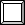 оптовая торговля только медицинскими газами                     оптовая торговля лекарственными средствами                        оптовая торговля только медицинскими газами                     оптовая торговля лекарственными средствами                        оптовая торговля только медицинскими газами                     оптовая торговля лекарственными средствами                        оптовая торговля только медицинскими газами                     оптовая торговля лекарственными средствами                        оптовая торговля только медицинскими газами                     оптовая торговля лекарственными средствами                        оптовая торговля только медицинскими газами                     оптовая торговля лекарственными средствами                        оптовая торговля только медицинскими газами                     оптовая торговля лекарственными средствами                        оптовая торговля только медицинскими газами                     оптовая торговля лекарственными средствами                        оптовая торговля только медицинскими газами                     оптовая торговля лекарственными средствами                        оптовая торговля только медицинскими газами                     оптовая торговля лекарственными средствами                        оптовая торговля только медицинскими газами                     оптовая торговля лекарственными средствами                        оптовая торговля только медицинскими газами                     3.4Режим работыРежим работыРежим работыРежим работыРежим работыРежим работыРежим работыРежим работыРежим работыРежим работыРежим работыРежим работы3.4ссповыходные днивыходные днивыходные дни3.5Характеристика здания, в котором размещена организация оптовой торговли:Характеристика здания, в котором размещена организация оптовой торговли:Характеристика здания, в котором размещена организация оптовой торговли:Характеристика здания, в котором размещена организация оптовой торговли:Характеристика здания, в котором размещена организация оптовой торговли:Характеристика здания, в котором размещена организация оптовой торговли:Характеристика здания, в котором размещена организация оптовой торговли:Характеристика здания, в котором размещена организация оптовой торговли:Характеристика здания, в котором размещена организация оптовой торговли:Характеристика здания, в котором размещена организация оптовой торговли:Характеристика здания, в котором размещена организация оптовой торговли:Характеристика здания, в котором размещена организация оптовой торговли:3.5количество зданийколичество зданийколичество зданийколичество зданийколичество зданийколичество зданийколичество зданийколичество зданийколичество зданий3.5количество этажейколичество этажейколичество этажейколичество этажейколичество этажейколичество этажейколичество этажейколичество этажейколичество этажей3.5основное использованиеосновное использованиеосновное использованиеосновное использованиеосновное использованиеосновное использованиеосновное использованиеосновное использованиеосновное использование3.6Правовое основание для использования помещенияПравовое основание для использования помещенияПравовое основание для использования помещенияПравовое основание для использования помещенияПравовое основание для использования помещенияПравовое основание для использования помещенияПравовое основание для использования помещенияПравовое основание для использования помещенияПравовое основание для использования помещенияПравовое основание для использования помещенияПравовое основание для использования помещенияПравовое основание для использования помещения3.6Помещение используется на правахПомещение используется на правахПомещение используется на правахПомещение используется на правахПомещение используется на правахПомещение используется на правахПомещение используется на правахПомещение используется на правахПомещение используется на правахсобственности                пользования    собственности                пользования    собственности                пользования    3.6Документ, который подтверждает право собственности или пользования помещениемДокумент, который подтверждает право собственности или пользования помещениемДокумент, который подтверждает право собственности или пользования помещениемДокумент, который подтверждает право собственности или пользования помещениемДокумент, который подтверждает право собственности или пользования помещениемДокумент, который подтверждает право собственности или пользования помещениемДокумент, который подтверждает право собственности или пользования помещениемДокумент, который подтверждает право собственности или пользования помещениемДокумент, который подтверждает право собственности или пользования помещением3.7Характеристика помещения, в котором размещена организация оптовой торговли:Характеристика помещения, в котором размещена организация оптовой торговли:Характеристика помещения, в котором размещена организация оптовой торговли:Характеристика помещения, в котором размещена организация оптовой торговли:Характеристика помещения, в котором размещена организация оптовой торговли:Характеристика помещения, в котором размещена организация оптовой торговли:Характеристика помещения, в котором размещена организация оптовой торговли:Характеристика помещения, в котором размещена организация оптовой торговли:Характеристика помещения, в котором размещена организация оптовой торговли:Характеристика помещения, в котором размещена организация оптовой торговли:Характеристика помещения, в котором размещена организация оптовой торговли:Характеристика помещения, в котором размещена организация оптовой торговли:3.7изолированное (выход наружу)изолированное (выход наружу)изолированное (выход наружу)изолированное (выход наружу)изолированное (выход наружу)изолированное (выход наружу)изолированное (выход наружу)изолированное (выход наружу)изолированное (выход наружу)                                         да           нет                                           да           нет                                           да           нет  3.7встроенноевстроенноевстроенноевстроенноевстроенноевстроенноевстроенноевстроенноевстроенное                                         да           нет                                           да           нет                                           да           нет  3.7имеется погрузочно-разгрузочная площадкаимеется погрузочно-разгрузочная площадкаимеется погрузочно-разгрузочная площадкаимеется погрузочно-разгрузочная площадкаимеется погрузочно-разгрузочная площадкаимеется погрузочно-разгрузочная площадкаимеется погрузочно-разгрузочная площадкаимеется погрузочно-разгрузочная площадкаимеется погрузочно-разгрузочная площадка                                         да           нет                                           да           нет                                           да           нет  3.7помещение находитсяпомещение находитсяпомещение находитсяпомещение находитсяпомещение находитсяпомещение находитсяпомещение находитсяпомещение находитсяпомещение находитсяна _______ этаже (этажах)на _______ этаже (этажах)на _______ этаже (этажах)3.8Наличие инженерного оборудования для обеспечения:Наличие инженерного оборудования для обеспечения:Наличие инженерного оборудования для обеспечения:Наличие инженерного оборудования для обеспечения:Наличие инженерного оборудования для обеспечения:Наличие инженерного оборудования для обеспечения:Наличие инженерного оборудования для обеспечения:Наличие инженерного оборудования для обеспечения:Наличие инженерного оборудования для обеспечения:Наличие инженерного оборудования для обеспечения:Наличие инженерного оборудования для обеспечения:Наличие инженерного оборудования для обеспечения:3.8теплоснабжение теплоснабжение теплоснабжение теплоснабжение теплоснабжение теплоснабжение теплоснабжение теплоснабжение теплоснабжение центральное   автономное    отсутствует    центральное   автономное    отсутствует    центральное   автономное    отсутствует    Продолжение таблицыПродолжение таблицыПродолжение таблицыПродолжение таблицывентиляцияприточно-вытяжная вентиляция с механическим побуждениемсмешанная естественно-вытяжная вентиляция с механически-приточнойестественнаяотсутствует водоснабжениецентральное   автономное    отсутствует    центральное   автономное    отсутствует    освещениеэлектрическое                        природное                              электрическое+природное    электрическое                        природное                              электрическое+природное    канализацияцентральная  автономная   отсутствует   центральная  автономная   отсутствует   3.9Структура организации оптовой торговли с указанием площадей помещений, кв. метровСтруктура организации оптовой торговли с указанием площадей помещений, кв. метровСтруктура организации оптовой торговли с указанием площадей помещений, кв. метров3.9Общая площадь организации оптовой торговли, в том числе:                                     ________  кв.м                                     ________  кв.м3.9производственных помещений (зон):≥ 500 кв.м                     да        нет   ≥ 500 кв.м                     да        нет   3.9приема продукции                                       да        нет                                         да        нет  3.9контроля качества                                       да        нет                                         да        нет  3.9карантина                                       да        нет                                         да        нет  3.9хранения лекарственных средств                                       да        нет                                         да        нет  3.9хранения вспомогательных материалов, тары                                       да        нет                                         да        нет  3.9комплектации и отпуска/отгрузки лекарственных средств (экспедиторская)                                       да        нет                                         да        нет  3.9служебно-бытовых помещений:комната персонала (не меньше 8 кв.м)                                       да        нет                                         да        нет  3.9туалет (не меньше 2 кв.м)                                       да        нет                                         да        нет  3.9вспомогательные помещения (помещения или шкафы для хранения предметов уборки) площадью не меньше 4 кв.м                                       да        нет                                         да        нет  3.9Размещение помещений исключает необходимость прохода работников для переодевания в специальную одежду через производственные помещения                                       да        нет                                         да        нет  3.9Проход к бытовым и вспомогательным помещениям осуществляется не через производственные помещения                                       да        нет                                         да        нет  Продолжение таблицыПродолжение таблицыПродолжение таблицыПродолжение таблицыПродолжение таблицыПродолжение таблицыПродолжение таблицыПродолжение таблицыПродолжение таблицыПродолжение таблицы3.10Обустройство организации оптовой торговли Обустройство организации оптовой торговли Обустройство организации оптовой торговли Обустройство организации оптовой торговли Обустройство организации оптовой торговли Обустройство организации оптовой торговли Обустройство организации оптовой торговли Обустройство организации оптовой торговли Обустройство организации оптовой торговли 3.10Имеющиеся оборудование для хранения и отпуска лекарственных средствИмеющиеся оборудование для хранения и отпуска лекарственных средствИмеющиеся оборудование для хранения и отпуска лекарственных средствшкафыстеллажихолодильникисейф поддоны шкафыстеллажихолодильникисейф поддоны шкафыстеллажихолодильникисейф поддоны шкафыстеллажихолодильникисейф поддоны 3.10Имеются технические средства для постоянного контроля за температурой и относительной влажностью воздухаИмеются технические средства для постоянного контроля за температурой и относительной влажностью воздухаИмеются технические средства для постоянного контроля за температурой и относительной влажностью воздуха                                   да           нет                                    да           нет                                    да           нет                                    да           нет                                    да           нет                                    да           нет 3.10Оборудование служебно-бытовых помещенийОборудование служебно-бытовых помещенийОборудование служебно-бытовых помещенийшкафы для раздельного хранения личной и технологической одежды                           комната/шкаф для инвентаря                мебель для приема пищи                        холодильникшкафы для раздельного хранения личной и технологической одежды                           комната/шкаф для инвентаря                мебель для приема пищи                        холодильникшкафы для раздельного хранения личной и технологической одежды                           комната/шкаф для инвентаря                мебель для приема пищи                        холодильникшкафы для раздельного хранения личной и технологической одежды                           комната/шкаф для инвентаря                мебель для приема пищи                        холодильникшкафы для раздельного хранения личной и технологической одежды                           комната/шкаф для инвентаря                мебель для приема пищи                        холодильник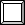 3.10Покрытие допускает влажную уборку производственных помещений с использованием дезинфицирующих средств:стенпола Покрытие допускает влажную уборку производственных помещений с использованием дезинфицирующих средств:стенпола Покрытие допускает влажную уборку производственных помещений с использованием дезинфицирующих средств:стенпола                                    да           нет                                     да           нет                                     да           нет                                     да           нет                                     да           нет                                     да           нет                                     да           нет                                     да           нет                                     да           нет                                     да           нет                                     да           нет                                     да           нет  4Сведения о квалификации персоналаСведения о квалификации персоналаСведения о квалификации персоналаСведения о квалификации персоналаСведения о квалификации персоналаСведения о квалификации персоналаСведения о квалификации персоналаСведения о квалификации персоналаСведения о квалификации персонала4.1Сведения о заведующей организации оптовой торговли:Сведения о заведующей организации оптовой торговли:Сведения о заведующей организации оптовой торговли:Сведения о заведующей организации оптовой торговли:Сведения о заведующей организации оптовой торговли:Сведения о заведующей организации оптовой торговли:Сведения о заведующей организации оптовой торговли:Сведения о заведующей организации оптовой торговли:Сведения о заведующей организации оптовой торговли:4.1фамилия 4.1имя 4.1отчество 4.1образование, наименование учебного заведения, год окончания, номер диплома, специальностьобразование, наименование учебного заведения, год окончания, номер диплома, специальностьобразование, наименование учебного заведения, год окончания, номер диплома, специальность4.1номер и дата заключения трудового договора, номер и дата приказа о назначении на должностьномер и дата заключения трудового договора, номер и дата приказа о назначении на должностьномер и дата заключения трудового договора, номер и дата приказа о назначении на должность4.1Соответствие единым квалификационным требованиямСоответствие единым квалификационным требованиямСоответствие единым квалификационным требованиям                                     да            нет                                       да            нет                                       да            нет                                       да            нет                                       да            нет                                       да            нет  5По адресу, указанному в пункте 3.2 главы 3 настоящего Акта, оптовая организация отсутствуетПо адресу, указанному в пункте 3.2 главы 3 настоящего Акта, оптовая организация отсутствуетПо адресу, указанному в пункте 3.2 главы 3 настоящего Акта, оптовая организация отсутствуетПо адресу, указанному в пункте 3.2 главы 3 настоящего Акта, оптовая организация отсутствуетПо адресу, указанному в пункте 3.2 главы 3 настоящего Акта, оптовая организация отсутствуетда            нет  да            нет  да            нет  да            нет  6ЗаключениеЗаключениеЗаключениеЗаключениеЗаключениеЗаключениеЗаключениеЗаключениеЗаключение6.1Лицо субъекта хозяйствования подтверждает, что Акт составлен в его присутствии, с ним ознакомлен и ему предоставлен один экземпляр АктаЛицо субъекта хозяйствования подтверждает, что Акт составлен в его присутствии, с ним ознакомлен и ему предоставлен один экземпляр АктаЛицо субъекта хозяйствования подтверждает, что Акт составлен в его присутствии, с ним ознакомлен и ему предоставлен один экземпляр АктаЛицо субъекта хозяйствования подтверждает, что Акт составлен в его присутствии, с ним ознакомлен и ему предоставлен один экземпляр АктаЛицо субъекта хозяйствования подтверждает, что Акт составлен в его присутствии, с ним ознакомлен и ему предоставлен один экземпляр АктаЛицо субъекта хозяйствования подтверждает, что Акт составлен в его присутствии, с ним ознакомлен и ему предоставлен один экземпляр АктаЛицо субъекта хозяйствования подтверждает, что Акт составлен в его присутствии, с ним ознакомлен и ему предоставлен один экземпляр АктаЛицо субъекта хозяйствования подтверждает, что Акт составлен в его присутствии, с ним ознакомлен и ему предоставлен один экземпляр АктаЛицо субъекта хозяйствования подтверждает, что Акт составлен в его присутствии, с ним ознакомлен и ему предоставлен один экземпляр Акта6.2Вся предоставленная в Акте информация является достоверной и полнойВся предоставленная в Акте информация является достоверной и полнойВся предоставленная в Акте информация является достоверной и полнойВся предоставленная в Акте информация является достоверной и полнойВся предоставленная в Акте информация является достоверной и полнойВся предоставленная в Акте информация является достоверной и полнойВся предоставленная в Акте информация является достоверной и полнойВся предоставленная в Акте информация является достоверной и полнойВся предоставленная в Акте информация является достоверной и полнойИнициалы, фамилии лиц, составивших АктИнициалы, фамилии лиц, составивших АктИнициалы, фамилии лиц, составивших АктподписиподписиИнициалы, фамилия, лица, в присутствии которого составлен АктИнициалы, фамилия, лица, в присутствии которого составлен АктИнициалы, фамилия, лица, в присутствии которого составлен АктподписьподписьМинистр здравоохраненияВ.В. Кучковой